КАРАР	                                          № 11-А                         ПОСТАНОВЛЕНИЕ01 март  2018 й.                                                                 01марта  2018 г.В целях осуществления организации, обеспечения учета, хранения, а также  практического использования документов, образующихся в процессе деятельности Совета  и Администрации сельского поселения Сейтяковский сельсовет, в соответствии с Федеральным законом от 22.10.2004 № 125-ФЗ «Об архивном деле в Российской Федерации», Федеральным законом от 06.10.2003 № 131- ФЗ «Об общих принципах  организации местного самоуправления в Российской Федерации» п о с т а н о в л я ю:1. Утвердить номенклатуру дел администрации сельского поселения Сейтяковский сельсовет на  2018 год согласно приложению.2. Довести настоящее постановление  до сведения  специалистов администрации и упорядочить ведение документации в соответствии с утвержденной номенклатурой дел.3. Разместить настоящее постановление на сайте администрации сельского   поселения Сейтяковский сельсовет муниципального района Балтачевский  район Республики Башкортостан.4. Контроль  за выполнением данного постановления возложить на управляющего делами  администрации сельского поселения Сейтяковский сельсовет Нугуманову Ю.Р.         Глава сельского поселения                                              Э.С. ФаюршинаПриложение к постановлению администрации сельского поселения Сейтяковский сельсовет муниципального района Балтачевский  район Республики Башкортостан от 01.03.2018 г.  № 11-АНоменклатура дел  Совета  и Администрации сельского поселения  Сейтяковский  сельсовет муниципального района Балтачевский  район Республики Башкортостан на 2018 годУправляющий делами				                         	           	Ю.Р. Нугуманова«01» марта 2018 г. Итоговая запись о категориях и количестве дел, заведенных в 2018 году.Управляющий делами					      	                             Ю.Р. Нугуманова«01» марта 2018 г.Итоговые сведения переданы в архив.Управляющий делами					      	                                Ю.Р. НугумановаБАШКОРТОСТАН  РЕСПУБЛИКАҺЫБАЛТАС  РАЙОНЫМУНИЦИПАЛЬ  РАЙОНЫНЫҢ ҺӘЙТӘК  АУЫЛ СОВЕТЫАУЫЛ  БИЛӘМӘҺЕ  ХАКИМӘТЕҮҙәк урамы, 27 й., Һәйтәк ауылы, Балтас районы, Башкортостан Республикаһы, 452984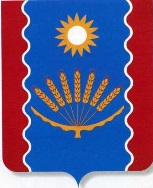 АДМИНИСТРАЦИЯ СЕЛЬСКОГО  ПОСЕЛЕНИЯСЕЙТЯКОВСКИЙ  СЕЛЬСОВЕТМУНИЦИПАЛЬНОГО   РАЙОНАБАЛТАЧЕВСКИЙ  РАЙОНРЕСПУБЛИКИ БАШКОРТОСТАНул. Центральная, д.27, с.Сейтяково, Балтачевский район, Республика Башкортостан, 452984Об  утверждении номенклатуры дел Совета и Администрации сельского поселения Сейтяковский сельсовет муниципального района Балтачевский  район Республики Башкортостан на 2018 годИндексделЗаголовок делаСроки хранения дела  и   №№ статей по перечнюПримечаниеПримечание1234401. Совет   сельского поселения01. Совет   сельского поселения01. Совет   сельского поселения01. Совет   сельского поселения01-01Устав сельского поселенияпостоянно ст.12 на месте на месте01-02Свидетельство о постановке на учет в налоговых органахПостоянност.38101-03Законодательные и нормативно-правовые акты федеральных  органов законодательной и исполнительной власти по вопросам деятельности администрации сельского поселенияДо минования надобности, ст.1,2а01-04Указы, постановления, распоряжения Главы Республики Башкортостан, Правительства Республики Башкортостан, присланные для сведения и руководстваДо минования надобности, ст.1,2а01-05Протоколы заседаний Совета сельского поселения, решения  и документы к нимпостоянно ст.1801-06Журнал регистрации решений Совета сельского поселенияпостоянно ст.25801-07Документы (протоколы, решения) по проведению публичных слушанийпостоянно  ст.18 «л»01-08Протоколы собраний граждан и их обращенияПостоянно,ст. 301-09Годовой план работы Совета сельского поселенияПостоянно, ст. 90а01-10Списки избранных депутатовПостоянно, ст.350а01-11Карточки учета избранных депутатов75 лет, ст.358д02.Администрация сельского поселения02-01Свидетельство о постановке на учет в налоговых органахПостоянност.38102-02Постановления, распоряжения главы администрации муниципального района, относящиеся к деятельности  администрации сельского поселенияПрисланные для сведения – до минования надобности02-03Соглашения главы администрации муниципального района с главой администрации сельского поселения о передаче отдельных полномочий по решению вопросов местного значения, об исполнении отдельных государственных полномочийПостоянно, ст.1302-04Постановления главы сельского поселения по основной деятельностиПостоянно, ст.1(а)02-05Распоряжения главы сельского поселения по основной деятельностиПостоянно, ст.19(а) 02-06Протоколы совещаний при главе сельского поселения  с представителями учреждений, организаций и предприятий и документы к нимПостоянно, ст.18(е)02-07Протоколы заседаний комиссий и документы к нимПостоянно, ст.18(б)На каждую комиссию заводится отдельное делоНа каждую комиссию заводится отдельное дело02-8Годовой план работы администрации сельского поселенияПостоянно, ст.285(а)02-9Годовой отчет о работе администрации сельского поселенияПостоянно, ст.464(б)02-10Статистические отчеты по основной деятельности (годовые)Постоянно, ст.467(б)02-11Статистические отчеты по основной деятельности (полугодовые, квартальные)5 лет, ст.467(в, г)При отсутствии годовых – постоянно При отсутствии годовых – постоянно 02-12Документы по проверке работы администрации сельского поселения (справки, акты и др.)Постоянно, ст.173Кроме финансовых проверокКроме финансовых проверок02-13Приемо-сдаточные акты, составленные при смене главы сельского поселенияПостоянно, ст.79а02-14Похозяйственные книги и алфавитные книги хозяйств Постоянно,  ст.136 ПТДПо письменному указанию, после истечения срока хранения передаются в муниципальный архив По письменному указанию, после истечения срока хранения передаются в муниципальный архив 02-15Протоколы заседаний жилищной комиссии, документы (заявления, списки, справки) к нимПостоянно, ст.92502-16Книга учета граждан, нуждающихся в жилой площади, предоставляемой по договорам социального найма10 лет, ст.927После предоставления жилой площади. Постановление Правительства Республики Башкортостан от 12.09.2006 г. № 255После предоставления жилой площади. Постановление Правительства Республики Башкортостан от 12.09.2006 г. № 25502-17Учетные дела граждан, нуждающихся в жилой площади, предоставляемой по договорам социального найма10 лет, ст.930После предоставления жилой площадиПосле предоставления жилой площади02-18Обращения граждан по личным вопросам, документы по их рассмотрению5 лет,  ЭПК, ст.183(б)02-19Переписка администрации сельского поселения с администрацией района по вопросам основной деятельности5 лет,  ЭПК, ст.3302-20Переписка администрации сельского поселения с учреждениями, организациями, предприятиями по вопросам основной деятельности5 лет,  ЭПК, ст.3502-21Журнал регистрации постановлений главы сельского поселения по основной деятельностиПостоянно, ст.258(а)02-22Журнал регистрации распоряжений главы сельского поселения по основной деятельностиПостоянно, ст.258(а)02-23Карточки личного приема граждан главой сельского поселения3 года, ст.259(а)02-24Журнал регистрации входящих документов, в т.ч.по электронной почте 5 лет, ст.258(г)02-25Журнал регистрации исходящих документов,  в т.ч.по электронной почте5 лет, ст.258(г) 02-26Журнал регистрации телефонограмм, телеграмм5л., ст.258(ж)02-27Журнал регистрации обращений граждан5л., ст.258(е)02-28Журнал ознакомления муниципальных служащих с локальными нормативно-правовыми актами5 летПо усмотрению администрацииПо усмотрению администрации02-29Журнал регистрации Уведомлений представителя нанимателя о фактах обращения в целях склонения муниципального служащего к совершению коррупционных правонарушений5 лет ст.683(а)02-30Номенклатура делПостоянно, ст.200(а)02-31Описи дел постоянного хранения и по личному составуПостоянно, ст.248(а,б)Неутвержденные -  до минования надобностиНеутвержденные -  до минования надобности02-32Описи дел временного срока хранения.,ст.248(в)После уничтожения делПосле уничтожения дел02-33Дело фонда (исторические справки, паспорт архива, акты проверки наличия и состояния, приема и передачи, выделения дел и документов к уничтожению, утратах и повреждениях документов)Постоянно, ст.246В муниципальный архив передаются при ликвидации организацииВ муниципальный архив передаются при ликвидации организации02-34Документы по истории и культуре сельского поселения (аудио-, видео-, фото- документы, личные архивные документы известных земляков и др.)Постоянно, ст.9502-35Административные регламентыПостоянност.54(а)02-36Журнал учета проверок юридического лица, проводимых органами государственного контроля (надзора), органами мун. контроляПостоянност.17302-37Журналы выдачи выписок из похозяйственной книги, справок5 летст.25202-38Журнал учета выдачи печатей и штампов3 годаст.777При наличии оттисков печатей и штампов - постоянноПри наличии оттисков печатей и штампов - постоянно02-39Журналы поступления и выдачи гербовых бланков3 годаст.259(г)02-40Договоры, соглашения об информационном обмене5 летст.223После истечения срока договора, соглашенияПосле истечения срока договора, соглашения02-41Документы (заявления на изготовлении ключа электронной цифровой подписи и сертификата ключа подписи, заявления и уведомления о приостановлении и аннулировании действия сертификата ключа подписи, акты уничтожения закрытого ключа электронной цифровой подписи и др.) о создании и аннулировании электронной цифровой подписи15 лет, ЭПКст.233После аннулирования (прекращения действия) сертификата ключа подписи и истечении установленного федеральным законом  срока исковой давностиПосле аннулирования (прекращения действия) сертификата ключа подписи и истечении установленного федеральным законом  срока исковой давности03.Управление земельной муниципальной собственностью03-01Нормативно-правовые акты Российской Федерации, Республики Башкортостан, муниципального района Балтачевский  район по вопросам землеустройства, присланные для сведенияДо минования надобности, ст.1(б)В составе входящихВ составе входящих03-02Карты сельского поселения (копии)Постоянност.799Хранятся в администрации сельского поселения, подлинники в земельном комитете муниципального районаХранятся в администрации сельского поселения, подлинники в земельном комитете муниципального района03-03                                                                                                                                                       Переписка  по земельным вопросам5 лет ЭПК, ст.134В составе входящихВ составе входящих04. Управление муниципальной собственностью 04-01Документы (карты учета, правоустанавливающие документы, решения, акты) по ведению реестра муниципального имуществаПостоянно, ст.422На муниципальное хранение не передается,подлинники в организации, исполняющей функции ведения реестраНа муниципальное хранение не передается,подлинники в организации, исполняющей функции ведения реестра05. Планирование и застройка поселения05-01Генеральный план, совмещенный с проектом планировки сельского поселения, пояснительная записка к немуПостоянно По усмотрению администрацииПо усмотрению администрации05-02Проектно-сметная документацияПостоянно Хранится в администраци,в муниципальный архив сдается при ликвидацииХранится в администраци,в муниципальный архив сдается при ликвидации06. Воинский учет, мобилизационная подготовка06-01Инструкции по воинскому учету и мобилизационной подготовке3 года, ст.27(б)После замены новымиПосле замены новыми06-02Переписка по воинскому учету5 лет ЭПК, ст.69106-03Годовой отчет о работе военно-учетного столаПостоянно, ст.46706-04Документы (планы, отчеты) по бронированию граждан, пребывающих в запасе5 лет ст.69106-05Карточки учета лиц, подлежащих воинскому учету3 года, ст.695(е)После снятия с  воинского учетаПосле снятия с  воинского учета06-06Списки призывников3 года, ст.685(е)После снятия с учетаПосле снятия с учета06-07Журнал проверок состояния воинского учета и бронирования граждан, пребывающих в запасе5 лет ст.69207. Гражданская оборона и чрезвычайные ситуации07-01Нормативные правовые акты Российской Федерации, Республики Башкортостан, муниципального района Балтачевский  район по гражданской обороне, предупреждению и ликвидации чрезвычайных ситуацийДММст.1б07-02Документы по  ГО и ЧС, пожарной безопасности (план работы, акты обследования, отчеты,  информации, справки)5 лет ЭПК, ст.861,86207-03План работы по противопаводковым мероприятиям в весенне-летний период5 лет ЭПК, ст.86207-04План работы по тушению и предупреждению  пожаров5 лет ЭПК, ст.86107-05Документы по противопожарной безопасности  объектов (акты, предписания, справки)3 годаст.86607-06Переписка по вопросам пожарной безопасности5 лет ЭПК, ст.86107-07Документы по антитеррористической защищенности 5 лет ЭПК, ст.88308. Организация ритуальных услуг и содержание мест захоронения08-01Инструктивные документы по организации ритуальных услуг и содержанию кладбищ3 года, ст.27(б)08-02Книга учета выдачи разрешений на захоронение5 летПо усмотрению администрацииПо усмотрению администрации9. Кадровое обеспечение09-01Нормативно-правовые акты, инструкции по кадровой работе3 года, ст.27(б)После замены новымиПосле замены новыми09-02Распоряжения  по личному составу (о приеме, переводах, увольнениях,  повышение квалификации, поощрениях, оплата труда, премирование, отпуска, командировках)50 лет(2) ЭПК, ст. 19(б)(2) О дисциплинарных взысканиях, ежегодных оплачиваемых отпусках, отпусках, в связи с обучением, командировках – 5 л.(2) О дисциплинарных взысканиях, ежегодных оплачиваемых отпусках, отпусках, в связи с обучением, командировках – 5 л.09-03Положения, инструкции о правах и обязанностях должностных лицПостоянно (1), ст.77(а)(1) Индивидуальные работников – 50 лет(1) Индивидуальные работников – 50 лет09-04Годовой отчет по кадрам (о сменяемости кадров)Постоянно, ст.467(б)09-05Личные дела работников  (заявления, трудовые договоры, автобиографии, копии распоряжений,  копии личных документов, анкеты и др.):а) руководителя организацииб) работников, в т.ч. муниципальных служащихПостоянно, ст.656(а);50 лет ЭПКст. 656(б)09-06Личные карточки работников ф.Т.-2 (в том числе временных работников)50 лет ЭПК, ст. 65809-07Трудовые договоры, не вошедшие в состав личных дел50 лет ЭПК,ст. 65709-08Подлинные личные документы (трудовые книжки и др.)До востребования, ст.664Невостребованные – не менее 75 летНевостребованные – не менее 75 лет09-09Книга учета движения трудовых книжек и вкладышей к ним50 лет, ст.695(в)09-10Документы, (представления, ходатайства, характеристики, выписки из решений, постановлений) о представлении к награждению государственными и ведомственными наградами, присвоению званий50 лет ЭПК, ст.735(б)09-11Табель учета рабочего времени5 лет, ст.58609-12Графики  предоставления отпусков1 год, ст.69309-13Правила внутреннего распорядка1 годст.773После замены новымиПосле замены новыми09-14Сведения о доходах, об имуществе и обязательствах имущественного характера муниципальных служащих, не вошедших в состав личных дел50 лет, ЭПКст.66010. Охрана труда и техники безопасности 10-01Инструкции по охране труда и технике безопасности3 года, ст.27(б)После замены новымиПосле замены новыми10-02Журнал регистрации несчастных случаевПостоянно, ст.63010-03Журнал регистрации  вводного инструктажа 10 лет, ст.626(б)10-04Журнал регистрации инструктажа на рабочем месте5 лет, ст.626(б)10-05Документы по специальной оценке организации труда45 лет(1), ЭПКСт.602(1)При тяжелых, опасных условиях труда -75 л.(1)При тяжелых, опасных условиях труда -75 л.10-06Коллективные договорыПостоянно(1)Ст.576(1) присланные для сведения – до минования надобности(1) присланные для сведения – до минования надобности10-07Журнал учета медицинских осмотров5 летст.64610-08Журнал учета присвоения групп по электробезопасности не электротехническому персоналу5 лет после заполненияПо решению  администрацииПо решению  администрации11. Совершение нотариальных действий11-01Законодательные, нормативные и методические документы по  вопросам совершения нотариальных  действий3 года,ст.10б ТППосле замены новымиПосле замены новыми11-02Постановления должностного лица  администрации поселения об отказе, отложении или приостановлении совершения нотариальных  действий5 лет, ст.223 ПМЮДело переходящее,формируется за несколько летДело переходящее,формируется за несколько лет11-03Нотариально удостоверенные завещания и документы к ним( копии справок о дееспособности, сообщения об отмене завещаний)Постоянно,ст. 212ПМЮ75 лет хранится в организации, далее передается  в муниципальный архив.Дело формируется ежегодно75 лет хранится в организации, далее передается  в муниципальный архив.Дело формируется ежегодно11-04Реестры для регистрации нотариальных действийПостоянно, ст.202 ПМЮ75 лет хранится в организации, далее передается  в муниципальный архив.Дело переходящее,формируется за несколько лет75 лет хранится в организации, далее передается  в муниципальный архив.Дело переходящее,формируется за несколько лет11-05Алфавитная книга  учета завещанийПостоянно, ст.212 ПМЮ75 лет хранится в организации, далее передается  в муниципальный архив.Дело переходящее, формируется за несколько лет75 лет хранится в организации, далее передается  в муниципальный архив.Дело переходящее, формируется за несколько лет11-06Книга учета поручений(заявлений) по принятию мер к охране  наследственного имущества и управлению им Постоянно, ст.202 ПМЮДело переходящее, формируется за несколько летДело переходящее, формируется за несколько лет11-07Книга учета  ценностей при принятии  мер по охране  наследственного имуществаПостоянно,ст.202  ПМЮДело переходящее, формируется за несколько летДело переходящее, формируется за несколько лет11-08Журнал учета выездов должностного лица для совершения нотариальных действий3 года, ст.376 ТПДело переходящее, формируется за несколько летДело переходящее, формируется за несколько лет11-09Книга учета  передачи дел в правоохранительные и судебные органыПостоянноДело переходящее, формируется за несколько летДело переходящее, формируется за несколько лет11-10Акты приема –передачи документов по совершению нотариальных  действий при смене  должностных лицПостоянно, ст.36а ТПДело переходящее, формируется за несколько летДело переходящее, формируется за несколько летПо срокам храненияВсегоВ том числе:В том числе:По срокам храненияВсегопереходящихс отметкой «ЭПК»1234Постоянного49Временного (свыше 10 лет)138Временного (до 10 лет включительно)4610ИТОГО:10818СОГЛАСОВАНОГлава сельского поселенияСейтяковский сельсовет муниципальногорайона Балтачевский  районРеспублики Башкортостан____________  Э.С. Фаюршинаот «01» марта  2018 г. № 11-А                СОГЛАСОВАНО           Заведующая  архивной службой           администрации муниципального                 района  Балтачевский  район            Республики Башкортостан           ______________  Биктубаева Э.А..          от «01» марта 2018 г.  